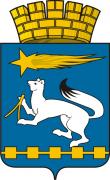 АДМИНИСТРАЦИЯ ГОРОДСКОГО ОКРУГА НИЖНЯЯ САЛДАП О С Т А Н О В Л Е Н И Е14.05.2021 _                                                                                              № 253г. Нижняя СалдаОб установлении особого противопожарного режимана территориигородского округа Нижняя СалдаВ соответствии со статьей 30 Федерального закона от 21 декабря                 1994 года № 69-ФЗ «О пожарной безопасности», статьей 14 Закона Свердловской области от 15 июля 2005 года № 82-ОЗ «Об обеспечении пожарной безопасности  на территории Свердловской области», постановлением администрации  городского округа Нижняя Салда от 19.02.2020 № 68 «О мерах по обеспечению готовности городского округа Нижняя Салда к пожароопасному сезону», руководствуясь Уставом городского округа Нижняя Салда, в связи с установлением тёплой погоды и обострением пожарной обстановки, администрация городского округа Нижняя СалдаПОСТАНОВЛЯЕТ:1. Ввести особый противопожарный режим на территории городского округа Нижняя Салда с 14 мая 2021 года до особого распоряжения.2. На период действия особого противопожарного режима на территории городского округа Нижняя Салда:2.1. Запретить использование открытого огня, сжигание мусора, сухой растительности, порубочных и пожнивных остатков (в том числе в металлических ёмкостях, бочках, баках, мангалах и других приспособлениях), проведение пожароопасных работ на землях лесного фонда, землях сельскохозяйственного назначения, землях промышленности, энергетики, транспорта, связи, радиовещания, телевидения, землях иного назначения.2.2. Запретить посещение населением лесных массивов, въезд в них транспортных средств, род деятельности которых не связан с работой в лесу до снижения класса пожарной опасности до первого уровня.2.3. Рекомендовать руководителям предприятий, организаций, учреждений проводить разъяснительную работу среди работников о мерах пожарной безопасности.2.4. Муниципальному унитарному предприятию «Чистый город» продолжить работу по уборке мусора и несанкционированных свалок на территории городского округа Нижняя Салда.2.5. Организовать патрулирование территории лесных массивов городского округа Нижняя Салда силами добровольных пожарных, лесничих Государственного казённого учреждения Свердловской области «Дирекция лесных парков», Государственного казённого учреждения Свердловской области «Кушвинское лесничество».2.6. Рекомендовать Государственному бюджетному учреждению Свердловской области «Уральская авиабаза» продолжить мониторинг территории лесных массивов городского округа Нижняя Салда.2.7. Муниципальному казенному учреждению «Управление гражданской защиты городского округа Нижняя Салда» размещать еженедельно информацию о прохождении особого противопожарного режима в газете «Городской вестник плюс» и на официальном сайте администрации городского округа Нижняя Салда.2.8. Муниципальному казенному учреждению «Управление гражданской защиты городского округа Нижняя Салда» еженедельно информировать население о правилах противопожарной безопасности при помощи передвижного пункта оповещения.3. Постановление администрации городского округа Нижняя Салда от 22.01.2021 № 35 «Об установлении особого противопожарного режима на территории городского округа Нижняя Салда» считать утратившим силу.4. Опубликовать настоящее постановление в газете «Городской вестник плюс» и разместить на официальном сайте администрации городского округа Нижняя Салда.5. Контроль за исполнением настоящего постановления оставляю за собой.Главагородскогоокруга Нижняя Салда                                                                                     А.А. Матвеев